WILEY X® LAUNCHES RE-DESIGNED GUARD ADVANCED Changeable Series Model Combines Battle-Ready Vision Protection With Versatility of Interchangeable LensesWiley X® has taken the expertise gained from 30 years of manufacturing military-grade protective eyewear and put it into its newly redesigned Changeable Series Guard Advanced sunglasses.  Engineered for lightweight comfort and superior visual performance under the most challenging conditions, Wiley X’s Guard Advanced provides soldiers, law enforcement and other tactical wearers with the protection Wiley X is known for.  With its rugged half-frame and shatterproof Selenite™ polycarbonate lenses that meet MIL-PRF-32432 (GL) Ballistic Standards, ANSI-Z87.1 High Velocity and High Mass Impact Standards and US Federal OSHA 1910.133(b)(1)(1) Standards, the Guard Advanced is built for extreme duty.  Complete UVA/UVB protection and distortion-free clarity give wearers the confidence to take on any mission or situation.To match changing light conditions and tactical situations, the Guard Advanced is offered with three available lenses that can be easily switched in the field.  One Guard Advanced package includes Wiley X’s Smoke Grey and Clear lenses.  The Smoke Grey lenses deliver 15% light transmission for maximum glare reduction without color distortion — ideal for brightly lit environments. The included Clear lenses deliver 90% light transmission and are ideal for tactical wear at night, indoors, in overcast skies or other very low light conditions.  Another available package adds Light Rust lenses engineered for 53% light transmission to enhance visual clarity in medium-low light conditions.  All of these state-of-the art protective lenses feature Wiley X’s proven T-Shell™ coating to resist scratching and provide long-term performance in rugged conditions.The Guard Advanced frame is designed for Medium to Large head sizes and features rubberized temple tips for added comfort and security, even when engaged in strenuous activities.  Each pair comes with a protective storage case, microfiber cleaning cloth, black adjustable elastic button strap and instruction card.For more information about the redesigned Wiley X Guard Advanced— or the company’s complete line of protective eyewear products designed for military and tactical use — visit www.wileyx.com.  Or contact Wiley X at 7800 Patterson Pass Road, Livermore, CA 94550  Telephone: (800) 776-7842.Editor’s Note:  For hi-res images and releases, please visit our online Press Room at www.full-throttlecommunications.com.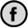 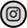 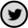 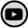 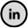 